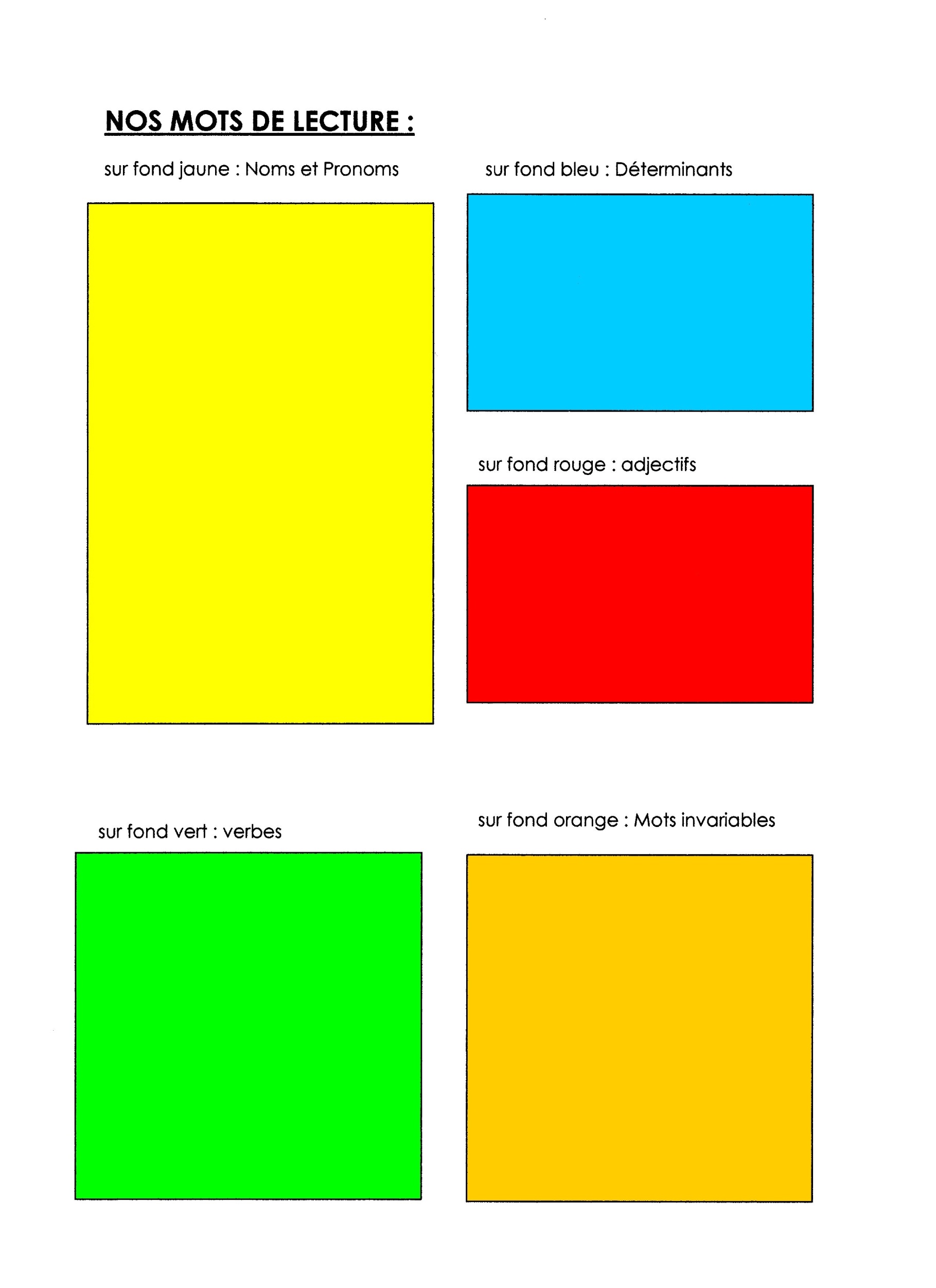 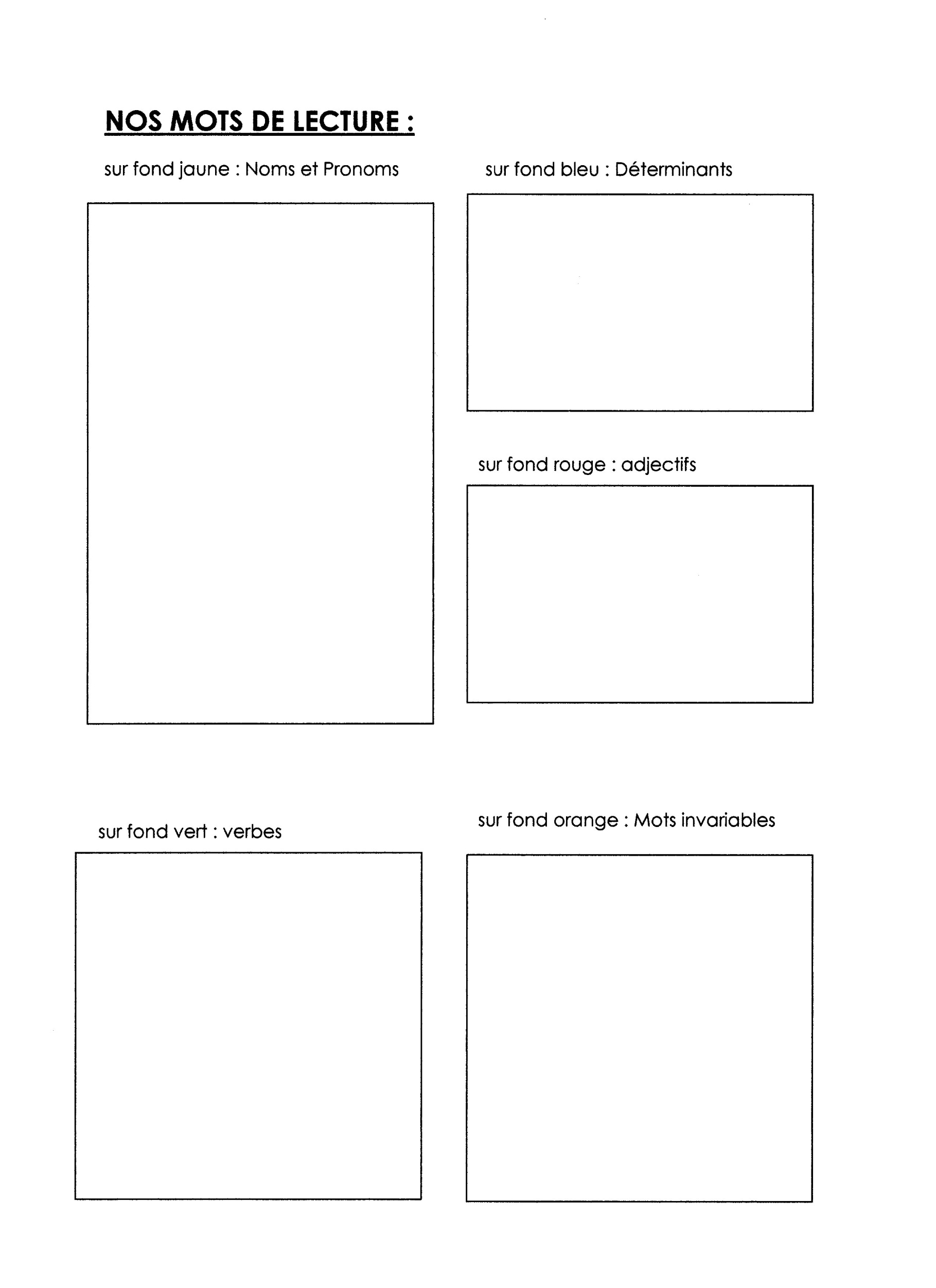 mercredimercredipréparepréparepréparecachecachecartablecartablepetitspetitssonsondesjouetsimagesimagesoursoursoursEllemercredimercredipréparepréparepréparecachecachecartablecartablepetitspetitssonsondesjouetsimagesimagesoursoursoursEllemercredimercredipréparepréparepréparecachecachecartablecartablepetitspetitssonsondesjouetsimagesimagesoursoursoursElle